L1/2 Cambridge National in Sports Studies Unit RO56: Developing Skills and Knowledge in Outdoor ActivitiesUnit NavigatorUnit NavigatorUnit NavigatorUnit NavigatorIn this unit you will develop your skills, techniques and tactics in team and individual sports. The aims are as follows:LG1: KnowledgeLG2: ApplicationLG3: SkillsIn this unit you will develop your skills, techniques and tactics in team and individual sports. The aims are as follows:LG1: KnowledgeLG2: ApplicationLG3: SkillsIn this unit you will develop your skills, techniques and tactics in team and individual sports. The aims are as follows:LG1: KnowledgeLG2: ApplicationLG3: SkillsIn this unit you will develop your skills, techniques and tactics in team and individual sports. The aims are as follows:LG1: KnowledgeLG2: ApplicationLG3: SkillsIn this unit you will develop your skills, techniques and tactics in team and individual sports. The aims are as follows:LG1: KnowledgeLG2: ApplicationLG3: SkillsAssessment GradesLesson Title.Learning Goals/Outcomes/Content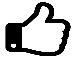 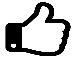 1.  Outdoor Activities and providersLG1 – To know the definition of an outdoor activityLG1 – To know what provision of outdoor activities exists in the UKLG2 – To apply knowledge of outdoor activities to give specific examples2.   National Centres and voluntary organisationsLG1 – To know the National Sports Centres in the UKLG1 – To know what voluntary organisations do to help participation in outdoor activitiesLG2 – To apply knowledge of outdoor activity providers to give specific examples of what they offer and how to get involved3 – 9.  Completion of assignment 1LG3 – To demonstrate effective knowledge and understanding of outdoor activities and their provision to complete Assignment 1. 10-11.  Benefits of participating in outdoor activitiesLG1 – To know the general benefits of participating in outdoor activities12-13.  Skill development through outdoor activitiesLG1 – to know how participating in outdoor activities can help skill developmentLG2 – to apply knowledge of skills to explain how they are developed using examplesLG3 – to demonstrate a good understand of the reasons why the skills are valuable to the individual14-17.  Completion of assignment 2LG3 – To demonstrate effective knowledge and understanding of the value of participating in outdoor activities to complete Assignment 2. 18-19.  Key considerations to make when planning an outdoor activityLG1 – to know why health and safety and personnel are important factors to consider in planning an outdoor activity.LG2 – to apply this knowledge to explain why they are important using examples.20-21.  Key considerations to make when planning an outdoor activityLG1 – to know why the Adventure Activities Licensing Authority and clothing and equipment are important factors to consider in planning an outdoor activity.LG2 – to apply this knowledge to explain why they are important using examples22-23.  Key considerations to make when planning an outdoor activityLG1 – to know why location and supplies are important factors to consider in planning an outdoor activity.LG2 – to apply this knowledge to explain why they are important using examples.24-25.  Key considerations to make when planning an outdoor activityLG1 – to know why emergency procedures and contingency plans are important factors to consider in planning an outdoor activity.LG2 – to apply this knowledge to explain why they are important using examples.26-27.  Key considerations to make when planning an outdoor activityLG1 – to know why shelter, weather forecasts and timing are important factors to consider in planning an outdoor activity.LG2 – to apply this knowledge to explain why they are important using examples.28.  Hazards to be aware of when planning outdoor activitiesLG1 – to know what hazards need to be thought about when planning an outdoor activity. LG1 – to know why inappropriate supervision and poor/incorrect equipment are hazards that would need to be avoided in planning an outdoor activity.LG2 – to apply this knowledge to give examples of what could happen if these hazards were to occur.  29.  Hazards to be aware of when planning outdoor activitiesLG1 – to know why unforeseen weather conditions and illness or injury are hazards that would need to be avoided in planning an outdoor activity.LG2 – to apply this knowledge to give examples of what could happen if these hazards were to occur.  30.  Hazards to be aware of when planning outdoor activitiesLG1 – to know why poor organisation and getting lost are hazards that would need to be avoided in planning an outdoor activity.LG2 – to apply this knowledge to give examples of what could happen if these hazards were to occur.  31.  Hazards to be aware of when planning outdoor activitiesLG1 – to know why unstable terrain and animals and insects are hazards that would need to be avoided in planning an outdoor activity.LG2 – to apply this knowledge to give examples of what could happen if these hazards were to occur.  32-36. Completion of assignment 3LG3 – To demonstrate effective knowledge and understanding of the key considerations and hazards that exist when planning outdoor activities to complete Assignment 3. 37.  Care, use of equipment and safe practiceLG1 – To know the purpose and use of activity specific equipment.LG2 – To apply knowledge to give examples of how to use it and store it safely.LG2 – To apply knowledge to explain why instructions and the wearing of specific clothing needs to be followed.  38.  Use of communication and decision-making skillsLG1 – To know ways to demonstrate these skills.LG2 – To apply the skills to a specific outdoor activity situation.39.  Use of team working and problem-solving skillsLG1 – To know ways to demonstrate these skillsLG2 – To apply the skills to a specific outdoor activity situation40-42. Practical Participation in outdoor activitiesLG3 – To demonstrate knowledge and skills during outdoor activities43-47.  Completion of assignment 4LG3 – To demonstrate knowledge and skills during outdoor activities to complete Assignment 4. 